Members of IFLA HBS Standing Committee as of October 2019  
		Last updated 30/10/2019Notes1. Officers (Chair & Secretary) are elected from the membership and serve 2yrs and are eligible for re-election for a further two years. Further information including Rules of procedure in connection with the election of officers are available at https://www.ifla.org/officers-corner/election-procedure2. The Information Coordinator is appointed at the first meeting of SC and there is no set limit to their term of office as long as they remain a member of the SC 3. SC members: SC members serve four years on an SC following their election, and may be nominated and elected for a further four years, giving a maximum eight consecutive years on the same SC. While they are serving on the SC, they aim to attend all the meetings and contribute to the activities and planning of the SC as described in the roles & responsibilities of all SC members.  More information on roles & responsibilities of SC members at https://www.ifla.org/officers-corner/sc-members and a fuller printable version https://www.ifla.org/files/assets/hq/officers/key-documents/standing-committee-membership-roles.pdf4. Corresponding member:  Each Section SC may also appoint up to five Corresponding Members, each with a two-year term, once renewable on decision of the Chair. Their role is to represent countries which might not otherwise be represented, or to provide expertise in a specific subject field that is missing from the SC. They do not have voting rights in SC meetings but are entitled to speak and participate. They do not contribute to the quorum.HBS section mailing list: [SC Members, Corresponding members and friends]Emma Farrow <emcolette@googlemail.com>, Anne Seymour <seymoura@jhmi.edu>, Michael Huang <Michael.b.huang@stonybrook.edu>, Evelyn Idiodi <taiyeidiodi2@gmail.com>, Hao Jiying <tanhjy@hotmail.com>, Christine Kanyengo <ckanyengo@yahoo.com>, Octavia-Luciana Madge <octavialucianamadge@yahoo.com>, Martin Morris <martin.morris@mcgill.ca>, Heather Todd <heather.todd@uq.edu.au>, Asimina Vlachaki <avlaxaki@uoa.gr>, Chun-Pong Yu <cpyu@lib.cuhk.edu.hk>, Bethany McGowan <bmcgowa@purdue.edu>, Lisa Travis <kyrie72@gmail.com>, Prudence Dalrymple <prudencedalrymple@gmail.com>, Amani S. Al-Yazeedi <ayazeedi@qnl.qa>, Sarah Kibirige <Sarah.kibirige@smu.ac.za>, Anne Brice <anne.brice@phe.gov.uk>, Elizabeth Ketterman <kettermane@ecu.edu>, Robinah Namuleme <namulemerobinah@gmail.com>, Annelie Janred <annelie.janred@ub.gu.se>, Alison Kinengyere <alison.kine@gmail.com>, Masae Sato <library_sato@mbr.nifty.com>, Sanizan Sardzi <sanizan@usim.edu.my>, Feili Tu-Keefner <TUF@mailbox.sc.edu>, Catherine Weill <catherine.weill@biusante.parisdescartes.fr>, Silvia Del Rosario <akizul@gmail.com>, Margaret Zimmerman <Margaret-zimmerman@uiowa.edu>, Princess Nwafor-Orizu <hovoa2001@yahoo.com>, Maria Musoke <maria.gnmusoke@yahoo.com>, Judy Consales <consales@library.ucla.edu>Photo (optional)Name/Title/ InstitutionRoleTerm of officeContact details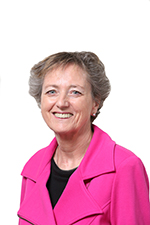 Heather Todd
Director, Learning and Research Services, University of Queensland Library, AustraliaChair 11st Term: 2019-2021

Member:
1st Term:2015-2019
2nd Term: 2019-2023heather.todd@uq.edu.au+61 421 056126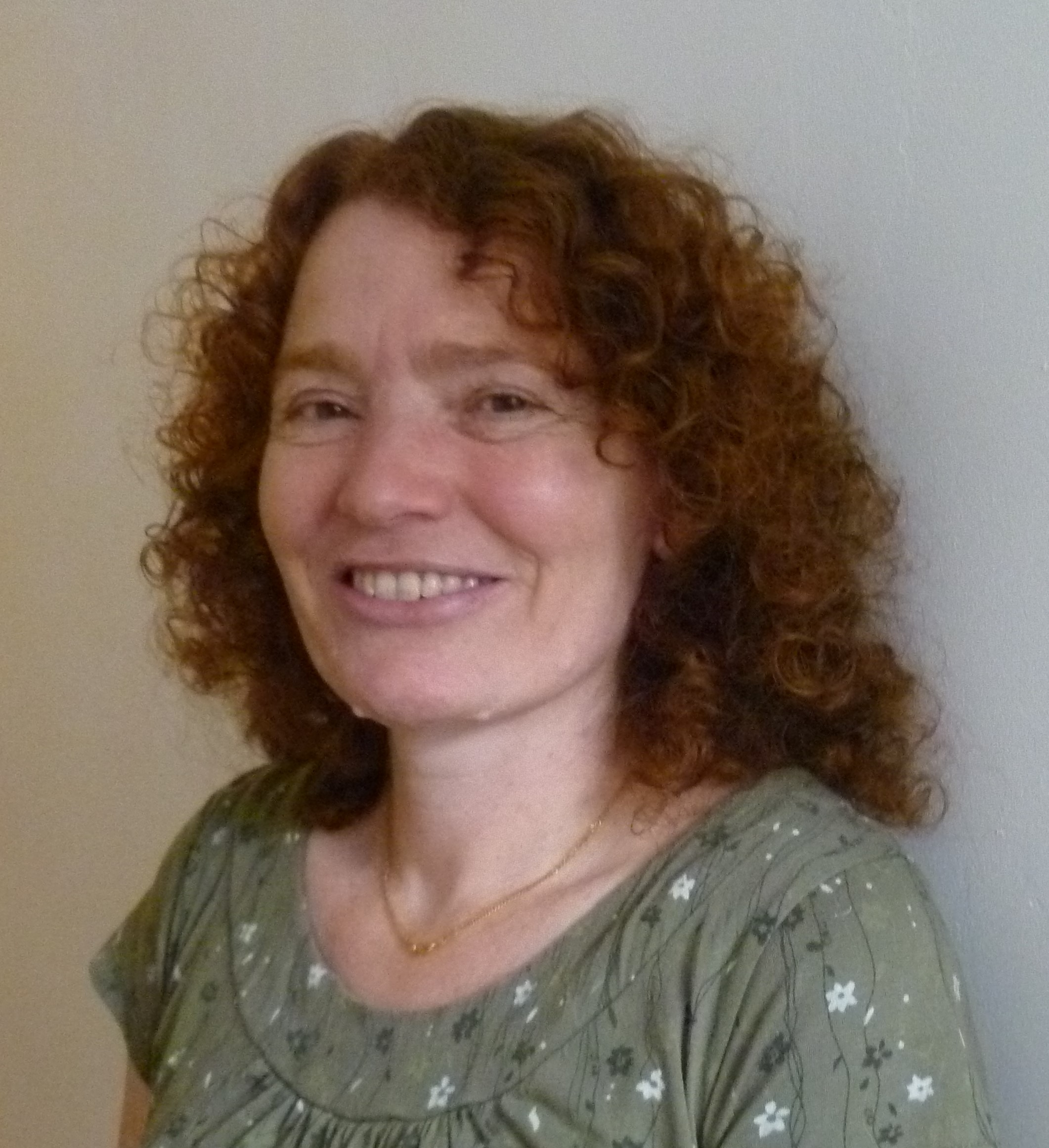 Emma Farrow
Knowledge and Evidence Specialist, Public Health England
UKSecretary1 E4GDH Core group1st Term: 2017-2019
2nd Term: 2019-2021Member: 
1st Term: 2017- 2021emcolette@googlemail.com+44 797 4851970 (+WhatsApp)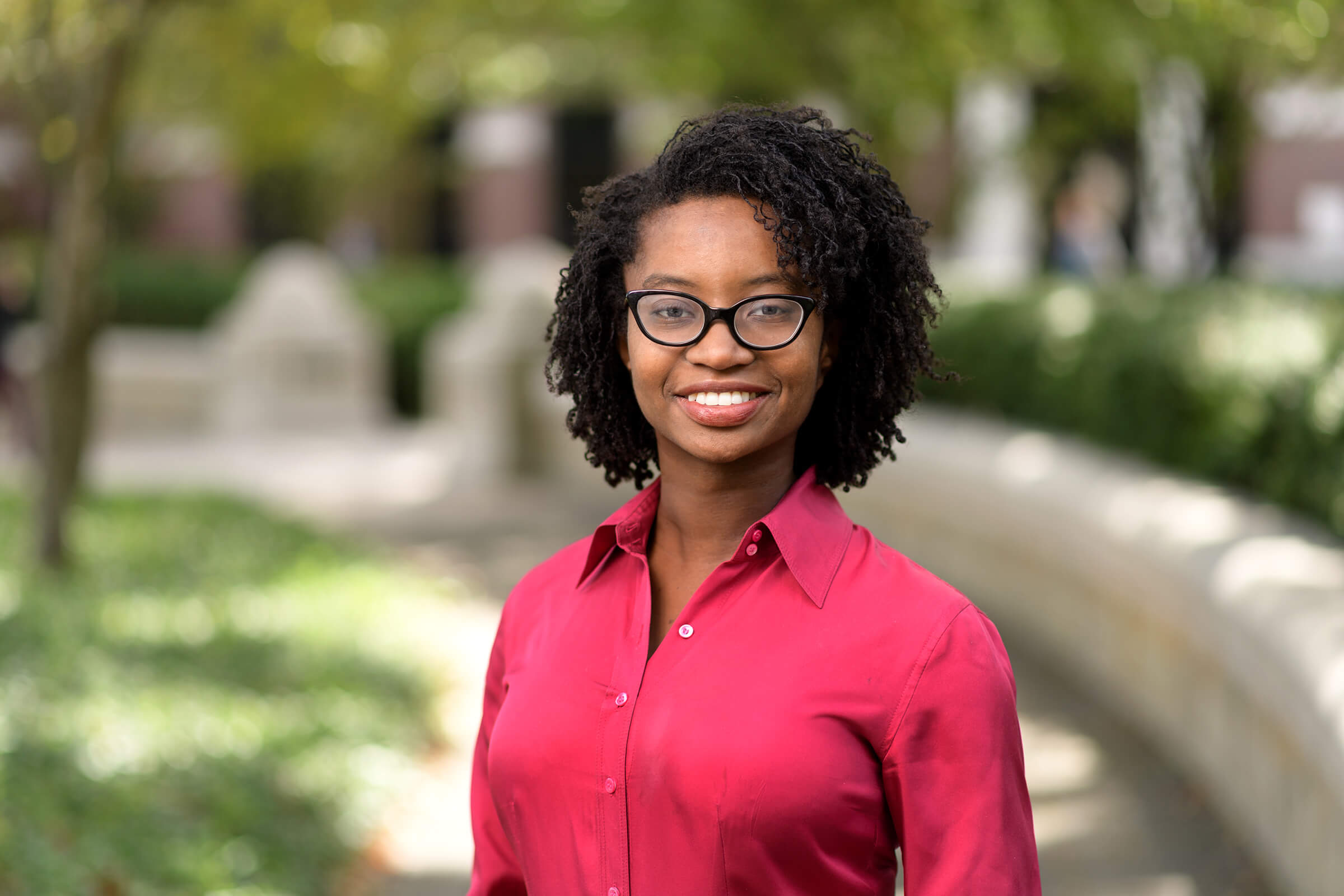 Bethany McGowan
Health Sciences Information Specialist, Assistant Professor of Library Science, Purdue University, 
United StatesInformation2 CoordinatorAppointed 2019Member:
1st Term: 2019- 2023bmcgowa@purdue765 494 2917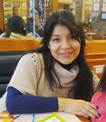 Silvia HuaillaniKnowledge and Evidence Specialist, National Institute of HealthPeruMember3 1st Term: 2019- 2023akizul@gmail.com+51  985002759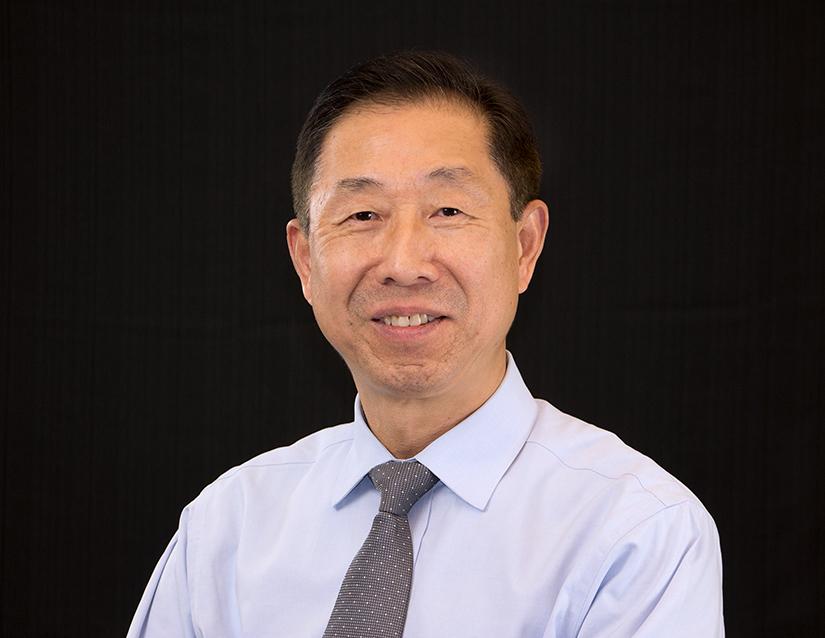 Michael B. Huang
Director of Global Library Initiatives; Librarian, Health Sciences Library, Stony Brook University, United StatesMember3 1st Term: 2015-2019
2nd Term: 2019-2023Michael.b.huang@stonybrook.edu001 631 7867023Dr Evelyn Omoluabi Idiodi
University Librarian
University of Benin
NigeriaMember3 1st Term: 2017- 2021taiyeidiodi2@gmail.com+234 8034284211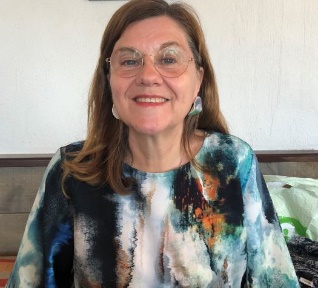 Annelie Janred
Head of Biomedical Library, Gothenburg University Library
SwedenMember31st Term: 2019 - 2023annelie.janred@ub.gu.se+46 703088814 
+46 31 786 3001Hao Jiying
Head, Planning and Coordination Department
Medical Library of the Chinese People's Liberation Army, ChinaMember31st Term: 2013-2017
2nd Term: 2017-2021tanhjy@hotmail.com86 10 13381089107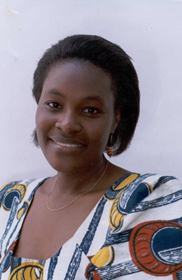 Christine W. Kanyengo
Librarian, University of Zambia, Lusaka, Zambia Member31st Term: 2017- 2021
ckanyengo@yahoo.com+260 978 448509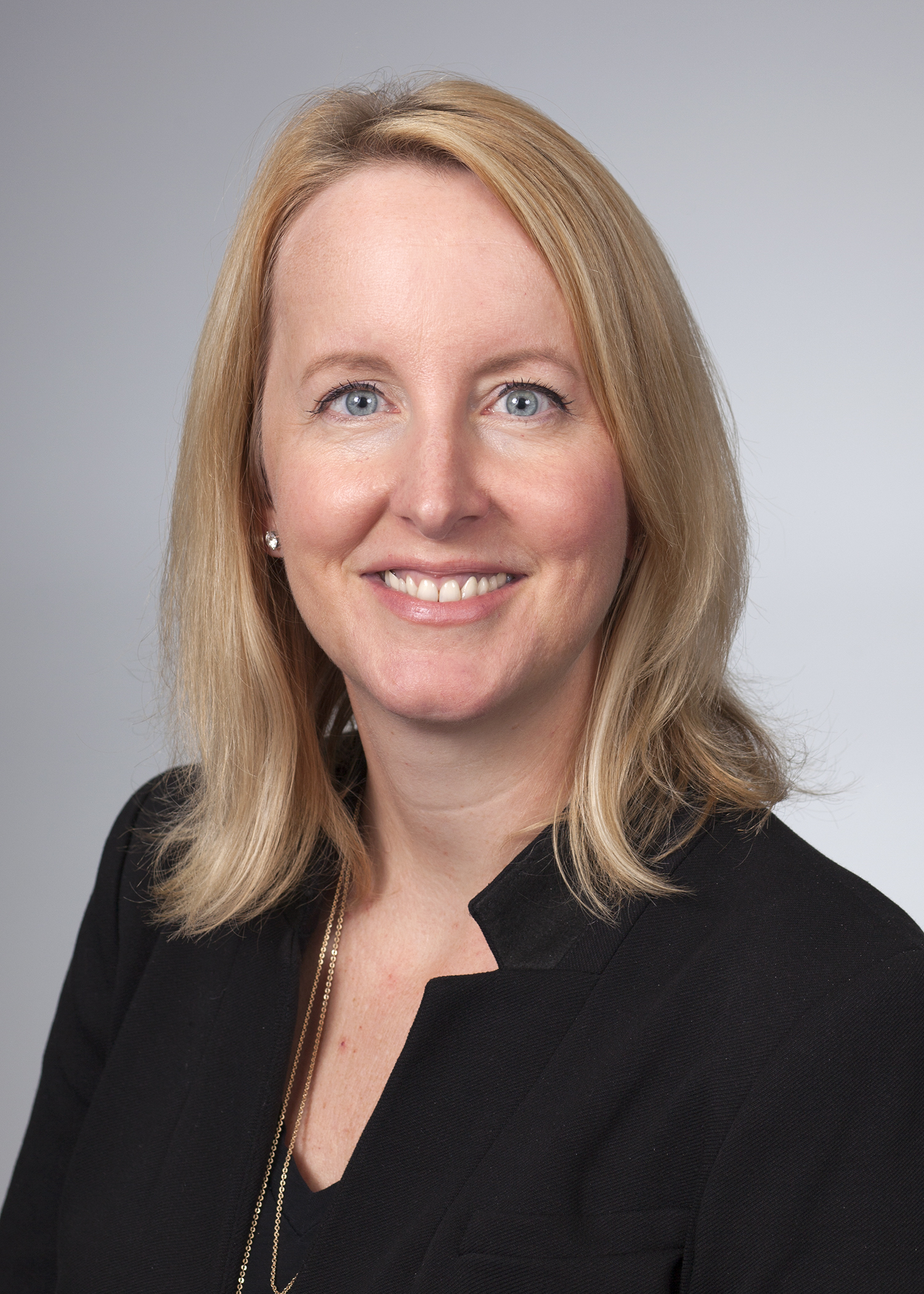 Elizabeth Ketterman
Director, Laupus Health Sciences Library, East Carolina University
United StatesMember31st Term: 2019- 2023kettermane@ecu.edu1-252-744-3056 office numberWhatsApp: 1-252-258-3357 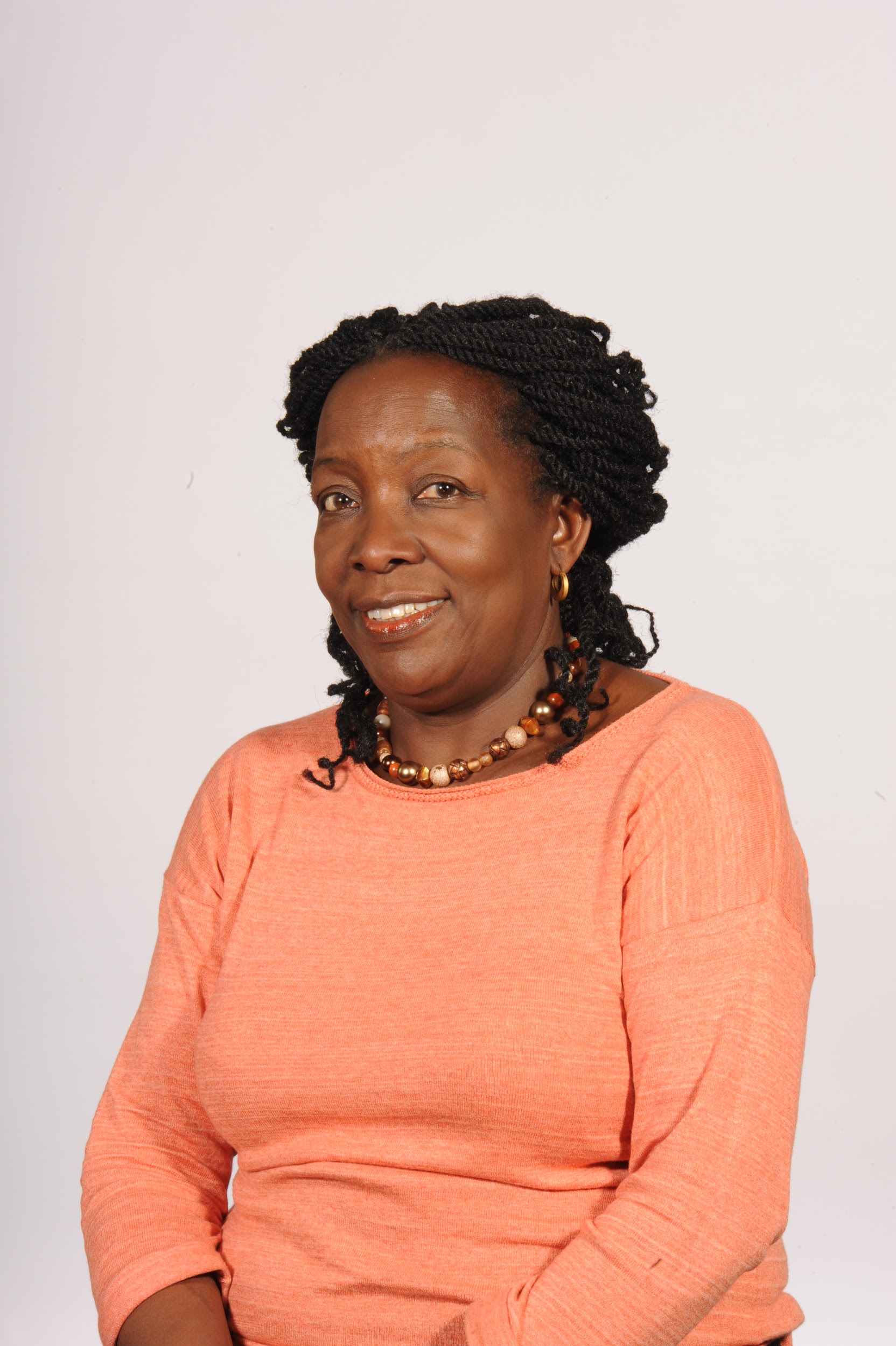 Sarah Kibirige
Director: Library services
Sefako Makgatho Health Sciences University, South AfricaMember31st Term: 2019- 2023Sarah.kibirige@smu.ac.za+27 826234979Alison KinengyereAcademic Librarian and Information Science Specialist, Sir Albert Cook Library, Makerere University 
UgandaMember31st Term: 2019 - 2023alison.kine@gmail.com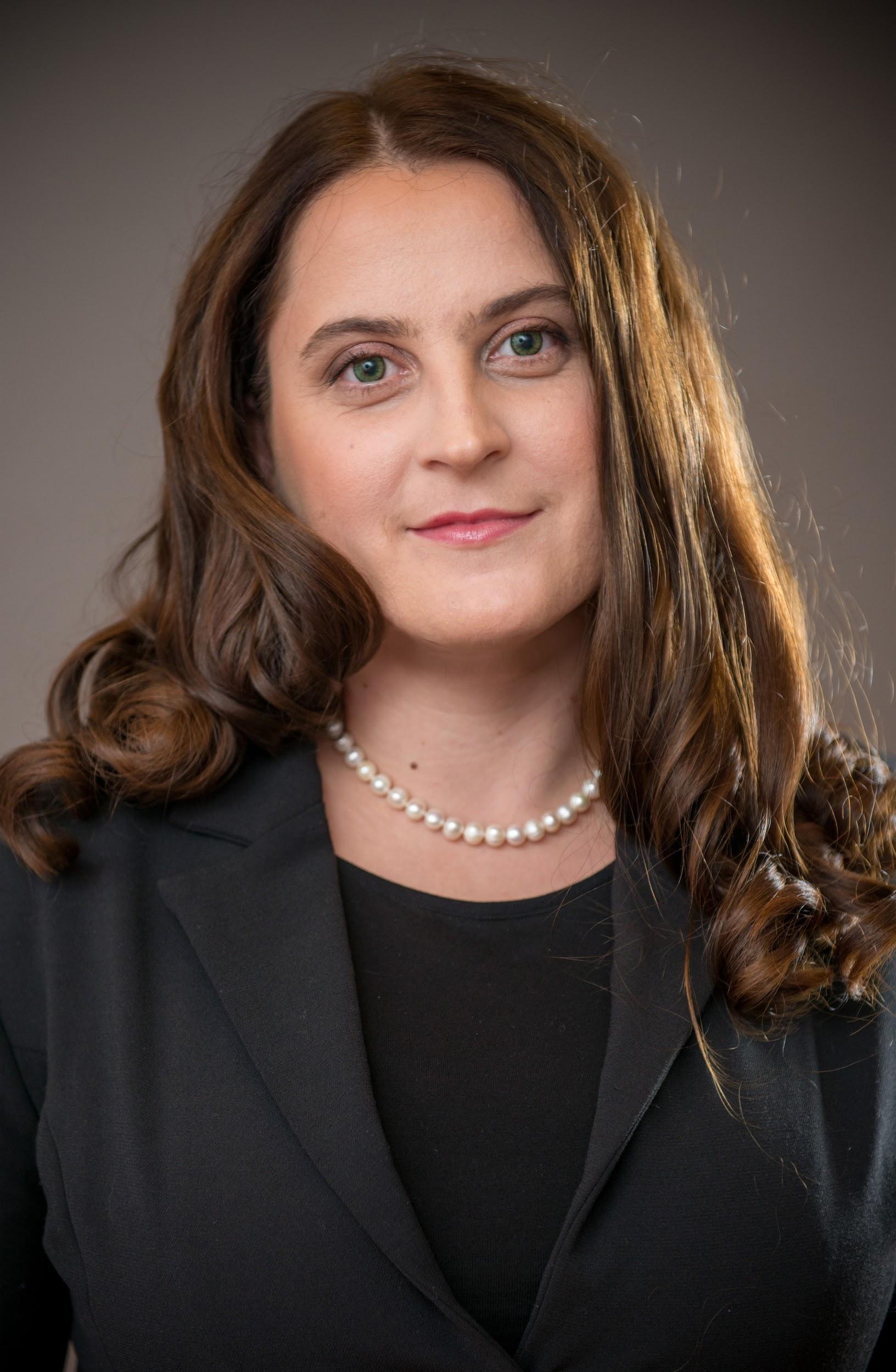 Octavia-Luciana Madge, PhD
Associate Professor, University of Bucharest Faculty of Letters, Department of Information and Documentation Sciences,  RomaniaMember3 
EAHIL rep1st Term: 2017- 2021octavialucianamadge@yahoo.com+ 40 744 326 137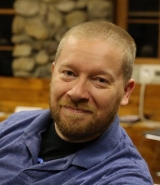 Martin Morris 
Liaison Librarian, Schulich Library of Physical Sciences, Life Sciences and Engineering
McGill University, Montreal, CanadaMember3 1st Term: 2017- 2021martin.morris@mcgill.ca+1 514 834 6207Robinah Namuleme
University Librarian, University of Rwanda
RwandaMember31st Term: 2019 - 2023namulemerobinah@gmail.com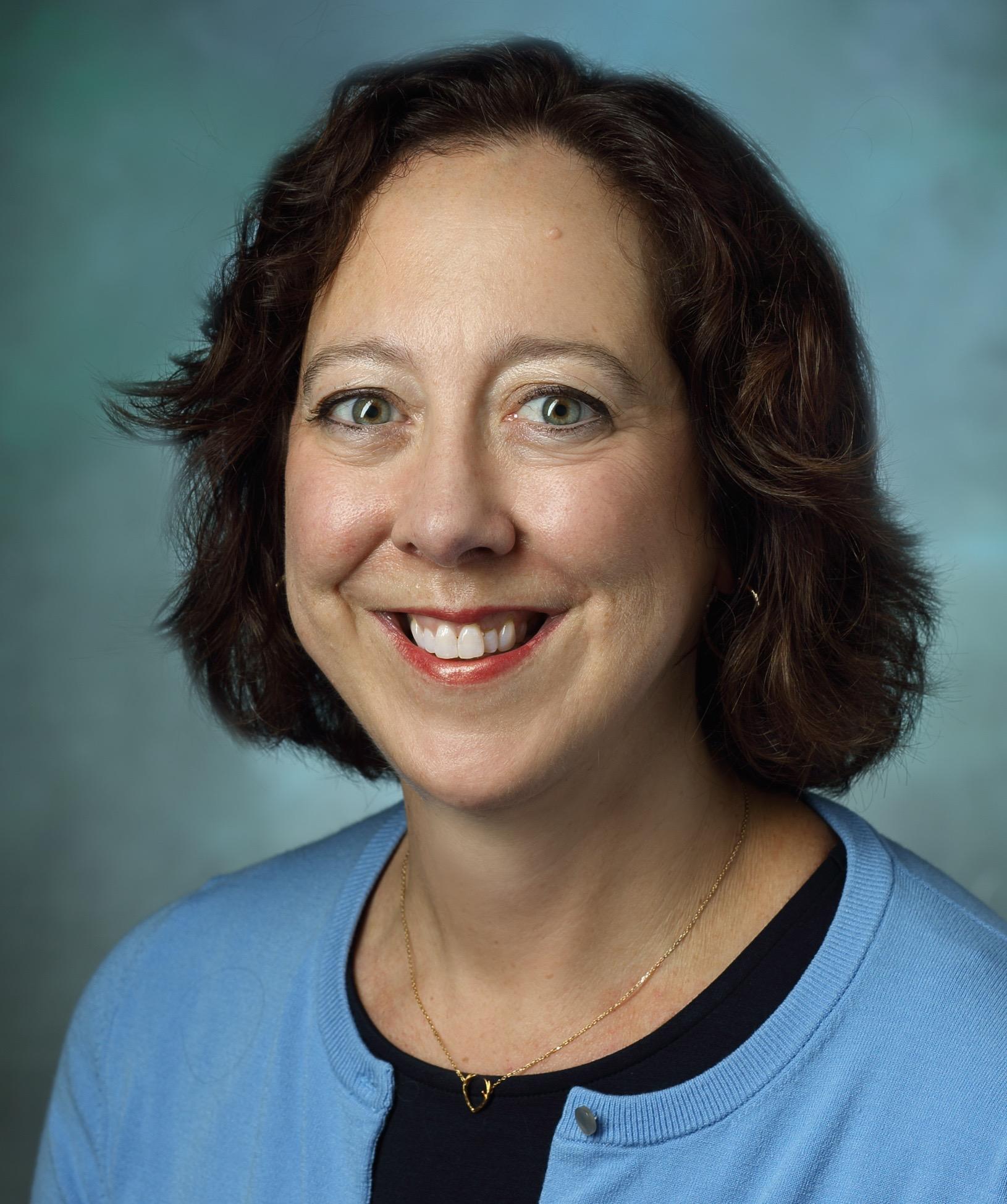 Anne Seymour
Director, Welch Medical Library
Johns Hopkins University
United StatesMember31st Term: 2015 - 2019
2nd Term: 2019 - 2023seymoura@jhmi.edu

+1 215 8686095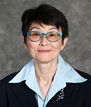 Feili Tu-Keefner
Associate Professor, School of Library and Information Science
University of South Carolina
United StatesMember3E4GDH Advisory group1st Term: 2019- 2023feilitu@sc.edu+1 803-361-2795WhatsApp: +1 803-361-2795Dr Asimina N. Vlachaki 
Librarian & Managing Officer, Library of the School of Health Sciences,  University of Athens
GreeceMember3 1st Term: 2017- 2021avlaxaki@uoa.gr+30 6940557200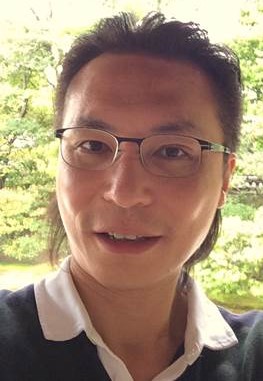 Chun-Pong Yu PhD
Medical Librarian
Chinese University of Hong Kong
Hong KongMember31st Term: 2017- 2021cpyu@lib.cuhk.edu.hk +852 93152625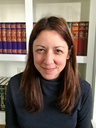 Margaret ZimmermanAssistant Professor, 
The University of Iowa
United StatesMember3E4GDH Advisory group1st Term: 2019- 2023Margaret-zimmerman@uiowa.edu+17042773465CONVENOR [ex officio member]CONVENOR [ex officio member]CONVENOR [ex officio member]CONVENOR [ex officio member]CONVENOR [ex officio member]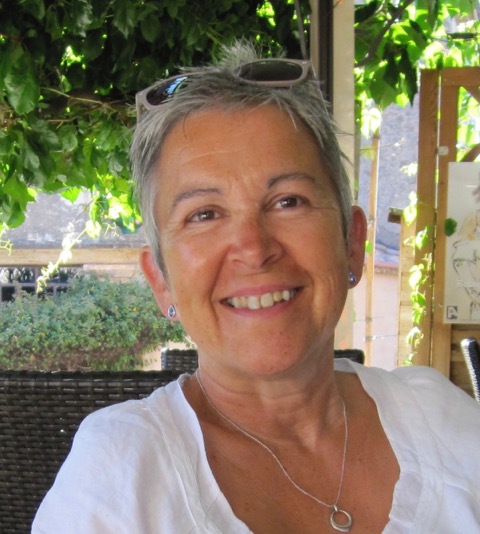 Anne Brice
Head of Knowledge Management
Public Health England, UKConvenor Evidence for Global and Disaster Health 
SIG1st Term: 2018- 2020anne.brice@phe.gov.uk+44 7765 256289CORRESPONDING MEMBERSCORRESPONDING MEMBERSCORRESPONDING MEMBERSCORRESPONDING MEMBERSCORRESPONDING MEMBERSAmani Saleh Alyafei
Qatar National Library
QatarCorresponding member41st Term: 2017 - 2019
2nd Term: 2019 - 2021ayazeedi@qf.org.qa+974 55473023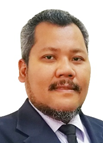 Sanizan Sardzi 
Senior Librarian, Universiti Sains Islam Malaysia Library
Malaysia Corresponding member41st Term: 2019 - 2021sanizan@usim.edu.my / Libsanizan@gmail.com+60193543005 (+WhatsApp) Masae Sato
Librarian, SaiseikaiNarashino Hospital
JapanCorresponding member41st Term: 2019 - 2021masaesato2017@gmail.com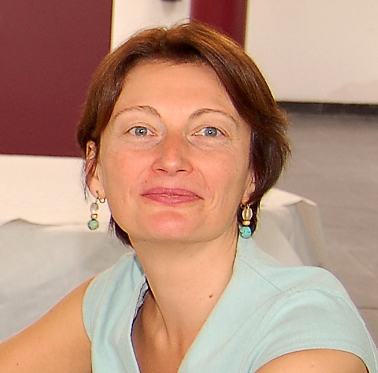 Catherine Weill 
Library managerUniversité de Paris
FranceCorresponding member41st Term: 2019 - 2021catherine.weill@biusante.
   parisdescartes.fr+33 6 33 07 68 90FRIENDSJudy Consales
Associate University Librarian for User Engagement, UCLA  Library, United StatesFriend[Former Info
Coordinator]consales@library.ucla.edu

818 535 8977Prudence Dalrymple 
Professor, Drexel University (Ret.)
United StatesFriendprudencedalrymple@gmail.com

312 519 0742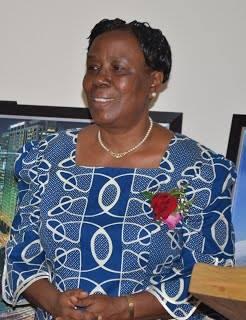 Maria G. N. Musoke
Deputy Vice Chancellor (Academic Affairs), Kyambogo University, UgandaFriend[Former Chair]maria.gnmusoke@yahoo.com+256 772654960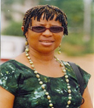 Princess Nwafor-Orizu
University Librarian
Chukwuemeka Odumegwu Ojukwu University
NigeriaFriend2019hovoa2001@yahoo.com.eo.nwafor-orizu@coou.edu.ng+234 8034072720Lisa Travis
Clinical Informationist
Emory Saint Joseph's Hospital and Emory University, Atlanta
United StatesFriendkyrie72@gmail.com 865 300 3297